OPIS PRZEDMIOTU ZAMÓWIENIADane zamawiającegoAkademia Wojsk Lądowychimienia generała Tadeusza Kościuszkiul. Czajkowskiego 10951 - 147 WrocławNIP: 896-10-00-117Przedmiot zamówienia: Nagrody z logoZadanie I – gadżety tekstylnezdjęcia zamieszczone w opisie przedmiotu zamówienia stanowią zdjęcia poglądoweLp.Nazwa produktuWymiaryOpisZdjęcie poglądowe*T- shirt damskiRozmiarS - L(ilość sztuk każdego rozmiaruZamawiającywskaże po wyborzeWykonawcy)Koszulka damska 
z krótkim rękawem, dopasowana w talii. Pakowane pojedynczo 
w przeźroczystą folię.Materiał: min. 70 % bawełnaKolor: ciemnozielonyZnakowanie: Przód: logo AWL 
o wielkości około 10 cm umiejscowione na piersi. Tył: pełna nazwa szkoły zajmująca pole o dł. około 25 cm (logo/czcionka i kolor wskazane przez Zamawiającego).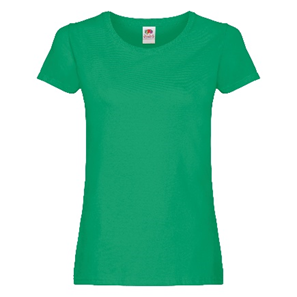 T- shirt męskiRozmiarM - XL(ilość sztuk każdego rozmiaru Zamawiający poda po wyborze Wykonawcy)Koszulka męska z krótkim rękawem. Pakowane pojedynczo w przeźroczystą folię.Materiał: min. 70 % bawełnaKolor: ciemnozielonyZnakowanie: Przód: logo AWL o wielkości około 10 cm umiejscowione na piersi. Tył: pełna nazwa szkoły zajmująca pole o dł. około 25 cm (logo/czcionka i kolor wskazane przez Zamawiającego).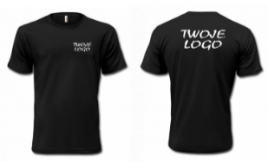 Koszulka sportowa z nadrukiem full printRozmiary: S/M/L/XLKoszulka sportowa, t-shirt z krótkim rękawem, z nadrukiem typu full print – grafika pokrywająca całą koszulkę(grafika wcześniej określona z Logiem Rady Samorządu Studenckiego).
Materiał koszulki – 100% poliester.
Grafika wykonana metodą sublimacji.
Grafika według projektuZamawiającegodostarczonego po wyborzeWykonawcy.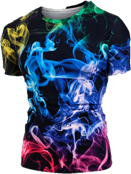 Worek z logo36x40 cmWygodny plecak/worek z linką.. Materiał: poliester 190T z logo RSS(projekt wskazany przez zamawiającego)..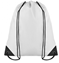 Ręcznik sportowy130x170x
1mmRęcznik sportowy z mikrofibry 200 g/m2 w rozmiarze 40 x 80 cm w poliestrowym etui. Dobre wchłanianie wody. Do wyboru różne kolory. Haftowanie logo(projekt wskazany przez zamawiającego).  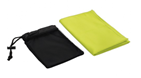 Opaska Lycra Thermo A00610 x 27,5 cmWłókna lycra, płaski szew z tyłu, rozmiar uniwersalny, kład materiału: 80% poliester, 20% elastan, gramatura 235 g/m2 struktura gładka. Z logiem (projekt wskazany przez zamawiającego).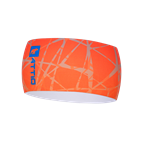 Komin bezszwowy. Z projektem logo w kolorze czarnym lub zielonym21 x 40 cmKolor zielony lub czarny.
Materiał bezszwowy. 
Materiał poliester. Z logiem (projekt wskazany przez zamawiającego).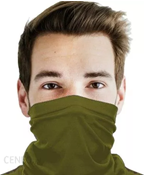 Kubek termiczny na kawę/ herbatę8,5x11 cmKubek termiczny z gumową pokrywką na ciepłe napoje z logo (projekt wskazany przez zamawiającego).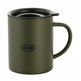 Termos6,5x24 cmTermos ze stali nierdzewnej. Podwójne ścianki. Pojemność: 500ml. Różne kolory. Z grawerem wykonanym metodą laserową z logiem (projekt wskazany przez zamawiającego).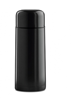 